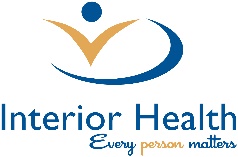 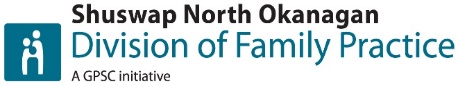 REFERRAL FORM Seniors Health and Wellness CentreREFERRAL FORM Seniors Health and Wellness CentreREFERRAL FORM Seniors Health and Wellness CentreREFERRAL FORM Seniors Health and Wellness CentreServices provided at the Salmon Arm Seniors Health and Wellness Centre:Interdisciplinary comprehensive geriatric assessmentGP, OT, PT, RD, SW, RN, RAShared care planning approachShort-term therapeutic interventionTransitions-in-care planning at dischargeServices provided at the Salmon Arm Seniors Health and Wellness Centre:Interdisciplinary comprehensive geriatric assessmentGP, OT, PT, RD, SW, RN, RAShared care planning approachShort-term therapeutic interventionTransitions-in-care planning at dischargeReferred individuals must meet the following criteria: 65 years of age or older (under 65 years by exception)CSHS Clinical Frailty Scale rating of 4-6Medically Complex (at risk of decline without intervention) Potential to stabilize and/or optimize physical health and function Agreeable for assessment/interventionPlease check all Geriatric Syndromes that apply:  More than 2 falls in the past year  Increasing balance and mobility issues  More than 2 Emergency Department visits in the past year  Unintentional weight loss or dysphagia  Sub-optimal pain control  Medication management concerns  Troublesome IncontinenceReferred individuals must meet the following criteria: 65 years of age or older (under 65 years by exception)CSHS Clinical Frailty Scale rating of 4-6Medically Complex (at risk of decline without intervention) Potential to stabilize and/or optimize physical health and function Agreeable for assessment/interventionPlease check all Geriatric Syndromes that apply:  More than 2 falls in the past year  Increasing balance and mobility issues  More than 2 Emergency Department visits in the past year  Unintentional weight loss or dysphagia  Sub-optimal pain control  Medication management concerns  Troublesome IncontinenceReferred individuals must meet the following criteria: 65 years of age or older (under 65 years by exception)CSHS Clinical Frailty Scale rating of 4-6Medically Complex (at risk of decline without intervention) Potential to stabilize and/or optimize physical health and function Agreeable for assessment/interventionPlease check all Geriatric Syndromes that apply:  More than 2 falls in the past year  Increasing balance and mobility issues  More than 2 Emergency Department visits in the past year  Unintentional weight loss or dysphagia  Sub-optimal pain control  Medication management concerns  Troublesome IncontinenceReferred individuals must meet the following criteria: 65 years of age or older (under 65 years by exception)CSHS Clinical Frailty Scale rating of 4-6Medically Complex (at risk of decline without intervention) Potential to stabilize and/or optimize physical health and function Agreeable for assessment/interventionPlease check all Geriatric Syndromes that apply:  More than 2 falls in the past year  Increasing balance and mobility issues  More than 2 Emergency Department visits in the past year  Unintentional weight loss or dysphagia  Sub-optimal pain control  Medication management concerns  Troublesome IncontinenceReferred individuals must meet the following criteria: 65 years of age or older (under 65 years by exception)CSHS Clinical Frailty Scale rating of 4-6Medically Complex (at risk of decline without intervention) Potential to stabilize and/or optimize physical health and function Agreeable for assessment/interventionPlease check all Geriatric Syndromes that apply:  More than 2 falls in the past year  Increasing balance and mobility issues  More than 2 Emergency Department visits in the past year  Unintentional weight loss or dysphagia  Sub-optimal pain control  Medication management concerns  Troublesome IncontinenceReferral date:Referral date:Referred individuals must meet the following criteria: 65 years of age or older (under 65 years by exception)CSHS Clinical Frailty Scale rating of 4-6Medically Complex (at risk of decline without intervention) Potential to stabilize and/or optimize physical health and function Agreeable for assessment/interventionPlease check all Geriatric Syndromes that apply:  More than 2 falls in the past year  Increasing balance and mobility issues  More than 2 Emergency Department visits in the past year  Unintentional weight loss or dysphagia  Sub-optimal pain control  Medication management concerns  Troublesome IncontinenceReferred individuals must meet the following criteria: 65 years of age or older (under 65 years by exception)CSHS Clinical Frailty Scale rating of 4-6Medically Complex (at risk of decline without intervention) Potential to stabilize and/or optimize physical health and function Agreeable for assessment/interventionPlease check all Geriatric Syndromes that apply:  More than 2 falls in the past year  Increasing balance and mobility issues  More than 2 Emergency Department visits in the past year  Unintentional weight loss or dysphagia  Sub-optimal pain control  Medication management concerns  Troublesome IncontinenceReferred individuals must meet the following criteria: 65 years of age or older (under 65 years by exception)CSHS Clinical Frailty Scale rating of 4-6Medically Complex (at risk of decline without intervention) Potential to stabilize and/or optimize physical health and function Agreeable for assessment/interventionPlease check all Geriatric Syndromes that apply:  More than 2 falls in the past year  Increasing balance and mobility issues  More than 2 Emergency Department visits in the past year  Unintentional weight loss or dysphagia  Sub-optimal pain control  Medication management concerns  Troublesome IncontinenceReferred individuals must meet the following criteria: 65 years of age or older (under 65 years by exception)CSHS Clinical Frailty Scale rating of 4-6Medically Complex (at risk of decline without intervention) Potential to stabilize and/or optimize physical health and function Agreeable for assessment/interventionPlease check all Geriatric Syndromes that apply:  More than 2 falls in the past year  Increasing balance and mobility issues  More than 2 Emergency Department visits in the past year  Unintentional weight loss or dysphagia  Sub-optimal pain control  Medication management concerns  Troublesome IncontinenceReferred individuals must meet the following criteria: 65 years of age or older (under 65 years by exception)CSHS Clinical Frailty Scale rating of 4-6Medically Complex (at risk of decline without intervention) Potential to stabilize and/or optimize physical health and function Agreeable for assessment/interventionPlease check all Geriatric Syndromes that apply:  More than 2 falls in the past year  Increasing balance and mobility issues  More than 2 Emergency Department visits in the past year  Unintentional weight loss or dysphagia  Sub-optimal pain control  Medication management concerns  Troublesome IncontinencePatient’s name:Patient’s name:Patient’s name:Patient’s name:Patient’s name:Home Phone #:Cell Phone #: Home Phone #:Cell Phone #: PHN:Date of birth: (MM/DD/YYYY)Date of birth: (MM/DD/YYYY)Date of birth: (MM/DD/YYYY)Date of birth: (MM/DD/YYYY)Gender:                   M                 FGender:                   M                 FHome Address:Home Address:Home Address:Home Address:Home Address:Home Address:Home Address:Living situation: Alone Other: ___________________________________________________________Living situation: Alone Other: ___________________________________________________________Living situation: Alone Other: ___________________________________________________________Living situation: Alone Other: ___________________________________________________________Languages spoken: _______________________________________ Interpreter neededLanguages spoken: _______________________________________ Interpreter neededLanguages spoken: _______________________________________ Interpreter neededKey Family/Caregiver Contact:                                    Consent given to contact to arrange appointments    Yes       NoName:__________________________________________________   Phone #: _____________________________________Relationship: ____________________________________________   Caregiver Supportive of Participation        Yes       NoKey Family/Caregiver Contact:                                    Consent given to contact to arrange appointments    Yes       NoName:__________________________________________________   Phone #: _____________________________________Relationship: ____________________________________________   Caregiver Supportive of Participation        Yes       NoKey Family/Caregiver Contact:                                    Consent given to contact to arrange appointments    Yes       NoName:__________________________________________________   Phone #: _____________________________________Relationship: ____________________________________________   Caregiver Supportive of Participation        Yes       NoKey Family/Caregiver Contact:                                    Consent given to contact to arrange appointments    Yes       NoName:__________________________________________________   Phone #: _____________________________________Relationship: ____________________________________________   Caregiver Supportive of Participation        Yes       NoKey Family/Caregiver Contact:                                    Consent given to contact to arrange appointments    Yes       NoName:__________________________________________________   Phone #: _____________________________________Relationship: ____________________________________________   Caregiver Supportive of Participation        Yes       NoKey Family/Caregiver Contact:                                    Consent given to contact to arrange appointments    Yes       NoName:__________________________________________________   Phone #: _____________________________________Relationship: ____________________________________________   Caregiver Supportive of Participation        Yes       NoKey Family/Caregiver Contact:                                    Consent given to contact to arrange appointments    Yes       NoName:__________________________________________________   Phone #: _____________________________________Relationship: ____________________________________________   Caregiver Supportive of Participation        Yes       No Med Access Profile attachedPlease also attach if available:   Recent lab results: CBC; Lytes; Creat; ALT, AST, TSH; B12; Ca+; A1C; ALB MOST (Medical Orders for Scope of Treatment)       Yes (copy attached)      No Cognitive Testing – SMMSE, MoCA, Clock Drawing Imaging Reports – CT, MRI Prior Assessments – Geriatric Psychiatry, Neurology, Seniors Mental Health, pertinent Specialist Reports, Home Health  Med Access Profile attachedPlease also attach if available:   Recent lab results: CBC; Lytes; Creat; ALT, AST, TSH; B12; Ca+; A1C; ALB MOST (Medical Orders for Scope of Treatment)       Yes (copy attached)      No Cognitive Testing – SMMSE, MoCA, Clock Drawing Imaging Reports – CT, MRI Prior Assessments – Geriatric Psychiatry, Neurology, Seniors Mental Health, pertinent Specialist Reports, Home Health  Med Access Profile attachedPlease also attach if available:   Recent lab results: CBC; Lytes; Creat; ALT, AST, TSH; B12; Ca+; A1C; ALB MOST (Medical Orders for Scope of Treatment)       Yes (copy attached)      No Cognitive Testing – SMMSE, MoCA, Clock Drawing Imaging Reports – CT, MRI Prior Assessments – Geriatric Psychiatry, Neurology, Seniors Mental Health, pertinent Specialist Reports, Home Health  Med Access Profile attachedPlease also attach if available:   Recent lab results: CBC; Lytes; Creat; ALT, AST, TSH; B12; Ca+; A1C; ALB MOST (Medical Orders for Scope of Treatment)       Yes (copy attached)      No Cognitive Testing – SMMSE, MoCA, Clock Drawing Imaging Reports – CT, MRI Prior Assessments – Geriatric Psychiatry, Neurology, Seniors Mental Health, pertinent Specialist Reports, Home Health  Med Access Profile attachedPlease also attach if available:   Recent lab results: CBC; Lytes; Creat; ALT, AST, TSH; B12; Ca+; A1C; ALB MOST (Medical Orders for Scope of Treatment)       Yes (copy attached)      No Cognitive Testing – SMMSE, MoCA, Clock Drawing Imaging Reports – CT, MRI Prior Assessments – Geriatric Psychiatry, Neurology, Seniors Mental Health, pertinent Specialist Reports, Home Health  Med Access Profile attachedPlease also attach if available:   Recent lab results: CBC; Lytes; Creat; ALT, AST, TSH; B12; Ca+; A1C; ALB MOST (Medical Orders for Scope of Treatment)       Yes (copy attached)      No Cognitive Testing – SMMSE, MoCA, Clock Drawing Imaging Reports – CT, MRI Prior Assessments – Geriatric Psychiatry, Neurology, Seniors Mental Health, pertinent Specialist Reports, Home Health  Med Access Profile attachedPlease also attach if available:   Recent lab results: CBC; Lytes; Creat; ALT, AST, TSH; B12; Ca+; A1C; ALB MOST (Medical Orders for Scope of Treatment)       Yes (copy attached)      No Cognitive Testing – SMMSE, MoCA, Clock Drawing Imaging Reports – CT, MRI Prior Assessments – Geriatric Psychiatry, Neurology, Seniors Mental Health, pertinent Specialist Reports, Home Health Reason for Referral/Specific Request: Yes   No   GP Geriatric Consult   Yes   No   Consent for Medication Changes   Reason for Referral/Specific Request: Yes   No   GP Geriatric Consult   Yes   No   Consent for Medication Changes   Reason for Referral/Specific Request: Yes   No   GP Geriatric Consult   Yes   No   Consent for Medication Changes   Reason for Referral/Specific Request: Yes   No   GP Geriatric Consult   Yes   No   Consent for Medication Changes   Reason for Referral/Specific Request: Yes   No   GP Geriatric Consult   Yes   No   Consent for Medication Changes   Reason for Referral/Specific Request: Yes   No   GP Geriatric Consult   Yes   No   Consent for Medication Changes   Reason for Referral/Specific Request: Yes   No   GP Geriatric Consult   Yes   No   Consent for Medication Changes   Referring Physician/NP:  Name: _____________________________________________________________ Office phone #: ______________________________________________________  Fax #: _____________________________________________________________Referring Physician/NP:  Name: _____________________________________________________________ Office phone #: ______________________________________________________  Fax #: _____________________________________________________________Referring Physician/NP:  Name: _____________________________________________________________ Office phone #: ______________________________________________________  Fax #: _____________________________________________________________Referring Physician/NP:  Name: _____________________________________________________________ Office phone #: ______________________________________________________  Fax #: _____________________________________________________________Referring Physician/NP:  Name: _____________________________________________________________ Office phone #: ______________________________________________________  Fax #: _____________________________________________________________Referring Physician/NP:  Name: _____________________________________________________________ Office phone #: ______________________________________________________  Fax #: _____________________________________________________________Please fax to: 778-489-5256Seniors Health and Wellness CentreSuite 4, 781 Marine Park DriveSalmon Arm, BC V1E 2X1